Урок русского языкаКласс: 4-й  «В »Учитель Томашайтис М. АТема: Правописание -ться и -тся в глаголах. Цели:  умение правильно писать глаголы с -тся и -ться.Тип урока: изучение нового материала.Задачи:Ознакомить с правилом написания сочетаний -тся и -ться в глаголах;Развивать самоконтроль, адекватную самооценку и взаимооценку; Воспитывать положительное отношение к знаниям;  Корректировать логическое мышление, внимание, слуховое восприятие на основе упражнений в узнавании и соотнесении.Методы обучения: репродуктивный,  частично-поисковый, моделированиеФорма организации познавательной деятельности: фронтальная, самостоятельная, парная.Средства обучения: наглядный материал, раздаточный материал, учебник, компьютерХОД УРОКАОрганизационный момент  1 мин Цель:   организовать начало урока,  мотивировать детей на работу.– Добрый день! Пусть он действительно будет для вас сегодня добрым и разбудит в каждом из вас лучшие чувства – желание слышать, понимать и поддерживать друг друга. На такой доброй ноте начнём урок русского языка.На улицу Глаголов прибыли новые слова-жители. Они  просят вас открыть  им новый домик. Вы сможете это сделать, если внимательно изучите новую тему. Вы готовы помочь жителям улицы Глаголов?- В каком случае мы сможем им помочь? (Если изучим новую тему.)- А что значит - изучить новую тему? (узнать правило, научиться его применять.)Актуализация знаний.  3 мин Цель: актуализировать знания по теме.- Как вы думаете, с чего нам лучше начать такой трудный путь?  (Повторить то, что знаем.) Я предлагаю нам взять с собой багаж знаний  Расскажите о домиках-правилах, которые вы уже открыли и которые нам пригодятся на уроке.Что такое глагол?Глагол в неопределенной  форме  отвечает на вопросы……. что делать? что сделать? Какие суффиксы имеют глаголы  неопределенной формы …………..ть, ти,чь  У глаголов 3 времени. Назовите их ………..настоящее, прошедшее и будущее.                                                                                                На какие вопросы отвечают глаголы настоящего, будущего времени? Приведите примеры.Мы собрали багаж и отправляемся в путь.              3.Подготовка учащихся к усвоению нового материала   (5 мин)          Цель:  организовать постановку цели урока; воспитывать интерес к самостоятельной исследовательской деятельности.                                                                                                                                                                        Мы должны изучить новую тему.  Определить тему нам поможет упражнение – Найдите и подчеркните  в каждой строчке «лишнее» слово. Ответ обоснуйте.  Рисую,    рисуем,    рисует  - что делает?  -   рисует глагол в форме з лица наст. вр, окончание етРисовать, рисовали,  рисуем  - что делать?  Рисовать  - глагол в н.ф, суффикс ть Птица, струится, напиться  - птица – имя существительное, пишется на конце ца Проверка: слова на доске. Самооценивание.Обратите внимание на глаголы, оканчивающиеся на тся и тьсяЧем они отличаются? - Догадались,  чему будем учиться на уроке? Правописание сочетаний -тся, -ться в глаголах Что мы должны выучить на уроке?  Что мы должны узнать на уроке? Что мы должны уметь? На магнитной доске появляются карточки: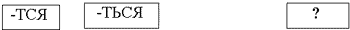  Пальчиковая гимнастика Мои пальчики покажут Всё умеют, всё расскажут 5 их на одной руке 5 их на другой руке. На дудочке играют, мяч кидают, вышивают, на пианино играют и даже ковер выбиваютОткрыли тетради. Посадка: спина, плечи, улыбка. Пишем аккуратно, без помарок: это тоже будет оцениваться4. Минутка чистописания  4 мин. Цель: Умение ориентироваться в тетради. Графический навык.Т с я   т ь с я Учиться – всегда пригодится. Прочитали. Почему так говорят? Потому что знания нужны всегда, на протяжении всей жизни.5. Знакомство с новой темой    10 мин Цель: подвести к формулировке правила.Поисковая задачка. Найди  и подчеркнуть однокоренные глаголы. Что может, ребята, присниться моржу?                       Африка снится,Присниться моржу?                                                       Львы и слоны. Никто вам не скажет,                                                      Но и не пробуй      А я - расскажу.                                                                 К нему прикоснуться, Снятся моржу хорошие сны.                                        Потому что он может проснуться.                            ( Б. Заходер)    О ком говорится в стихотворении? Почему моржу снится Африка? 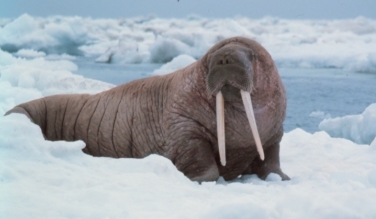 Морж - морское млекопитающее. Длина до 4 м, весит до 2т. Клыки верхней челюсти (моржовый клык) выступают изо рта (у самца до 80см). Моржи обитают во всех северных морях, питаются моллюсками: улитками. устрицами и осьминогами. Среди моржей встречаются хищники, питающиеся нерпами, реже птицами.У доски и в тетрадях: Запишите глаголы  и слова, от которых зависит глагол, поставьте вопрос, определите форму глагола. может (что сделать?) присниться   – н.ф  сны ( что делают?) снятся,  снятся –з  лица, наст, время,  мн числа Африка (что делает?) снится,  снится - з  лица, наст, время, ед, числа он может (что сделать?) проснуться– н.ф Сравним глаголы и вопросы  н.ф и з лица . Что заметили?  Чем они отличаются?Когда будем писать мягкий знак? Выставим алгоритм    проверки написания глаголов 3 мин Цель: составить модель к  правилу.Найдем глаголы. Нахожу слово, от которого зависит глаголЗадаю вопрос.                     Вопрос   Что делать?                          Что делает? Что делают? Что сделать?                         Что сделает? Что сделают?Н.ф –ь пишется: ться                3 лица – ь не пишется: -тся  Приведите примеры: Сравним алгоритм с правилом в учебнике. Верно ли мы составили? Читаем правило в учебнике. 2 мин- Если в вопросе есть мягкий знак, то он есть и в глаголе, а если нет, то и в глаголе мягкого знака нет.Динамическая пауза. 1 минИгра «Услышь Ь» Выборочный диктант– Если есть мягкий знак – встать, если нет- сестьМаше надо учиться, Маша учится,   можно испечься, хлеб печется, туман расходится, быстро бросается, думает броситься, гусь щиплется,  зарывается в снег,  зарыться в снег, не надо прятаться, прячется за дерево.   Первичное закрепление изученного материала (работа в парах) 6 мин        Цель: организовать работу по применению правила на письме.                                                                                                                                                                                                                   По учебнику с 4 пословицами. Повторяем алгоритм при выполнении– Назовите, какие глаголы написали с -ться? Почему? Физкультминутка для глаз 1минРазноуровневая самостоятельная работа 7 мин на листочках. Цель этапа: организовать самостоятельное выполнение учащимися типовых заданий на новый способ действия; организовать самопроверку учащимися своих решений по  эталону.1 ур. –Обозначь изученную орфограмму  в пословицах. Друзья(что делают?) познают…ся в беде.
Трус своей тени(что делает?) боит…ся.
Не стыдно не  знать, стыдно(что делать?) не  учит…ся. 
За всё (что делать?) брат…ся  – ничего не сделать.2  ур. Вставь, где нужно, мягкий знак. Задай вопрос. Друзья(…………?) познают…ся в беде.
Трус своей тени(…………………?) боит…ся.
Не стыдно не  знать, стыдно(………………..?) не  учит…ся. 
За всё (…………………..?) брат…ся  – ничего не сделать.Самопроверка по слайдам3 ур. Найди соответствие.   Соедини вопросы с глаголами.Что делать?                   Они купают…..ся                 Что делает?                    Не мог дотянут……сяЧто делают?                   Надо мыт…..сяЧто сделать?                  Носит….ся по улице       Самопроверка по ключу
10. Итог. Цель: обобщить знания, полученные на уроке. – Чему мы учились на уроке? За что вы можете похвалить сегодня себя и ребят? Над чем нам надо поработать на следующих уроках? Дети указывают на необходимость тренировки в написании глаголов с сочетаниями -тся, -ться.Учитель. Спасибо за урок! Желаю вам  хорошо учиться, так как знание - всегда пригодится. Открыли домик там  сочетание тся, ться 1Д/з - 1 мин правило,упр456 -5,6,7 пословица11.Рефлексия.Цель: создать условия для рефлексии. 2Кому было комфортно на уроке, кто очень хорошо понял тему – нарисуйте улыбку  уголками вверх. Тот, кто испытывал затруднения не очень хорошо понял тему -  уголками вниз                                                                 .Проверка работы учеников. 1 минКлюч + 1 лучик за аккуратную работу +  1 посчитали количество  значков 13-11-5 10-9-48-5-3 меньше 5-2